RESPONSIBILITIES:
QUALIFICATIONS:SALARY / GRADE:  HOURS: Interested applicants are asked to contact ______________by _________ 2012:Email:  
Internal applicants are asked to advise their supervisor of their interest in applying.We thank all applicants, however, only those candidates to be interviewed will be contacted.PLEASE NO PHONE CALLSEMPLOYMENT EMPLOYMENT EMPLOYMENT The Salvation Army The Salvation Army The Salvation Army  Central –East Division Central –East Division Central –East Division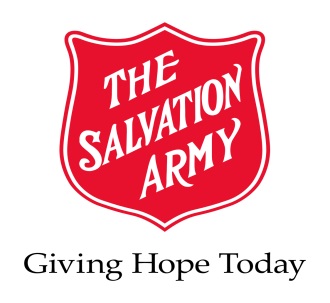 POSITION: FACILITY:  